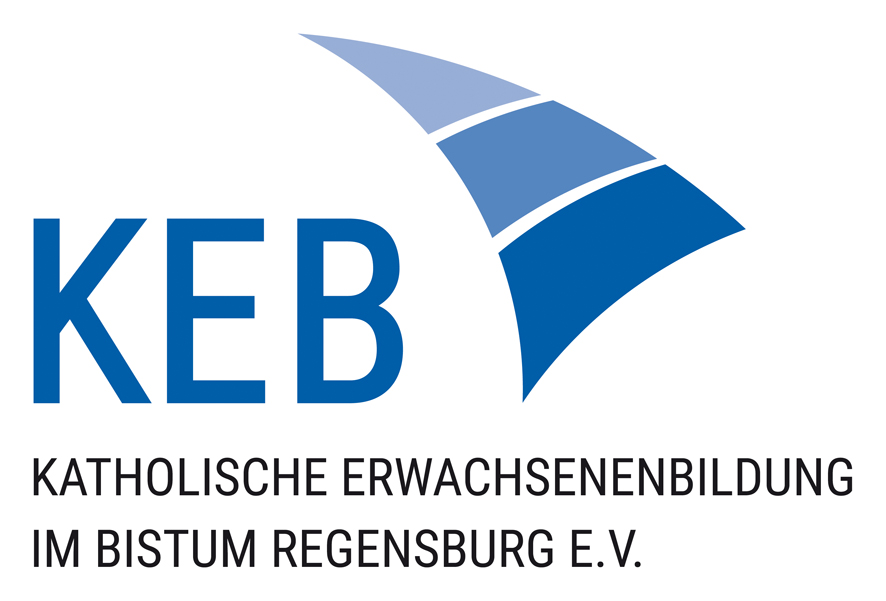 																			                   	(Stand: 03/2024)TEILNAHMELISTETEILNAHMELISTETEILNAHMELISTETEILNAHMELISTETEILNAHMELISTETEILNAHMELISTEGesprächskreis in:Gesprächskreis in:Zeitraum:vonbisbis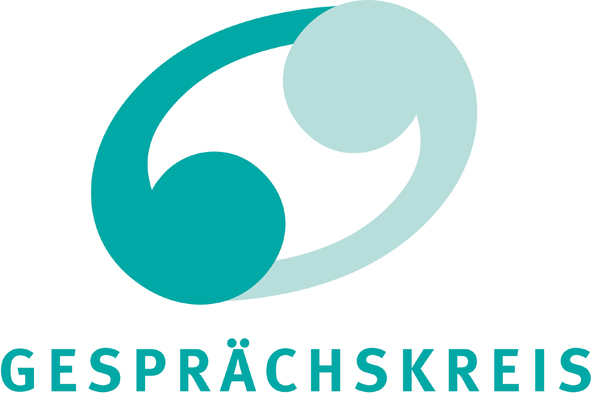 Ort:Leitung:Pfarrei:Nr.Name, VornamePLZ, WohnortUnterschrift